.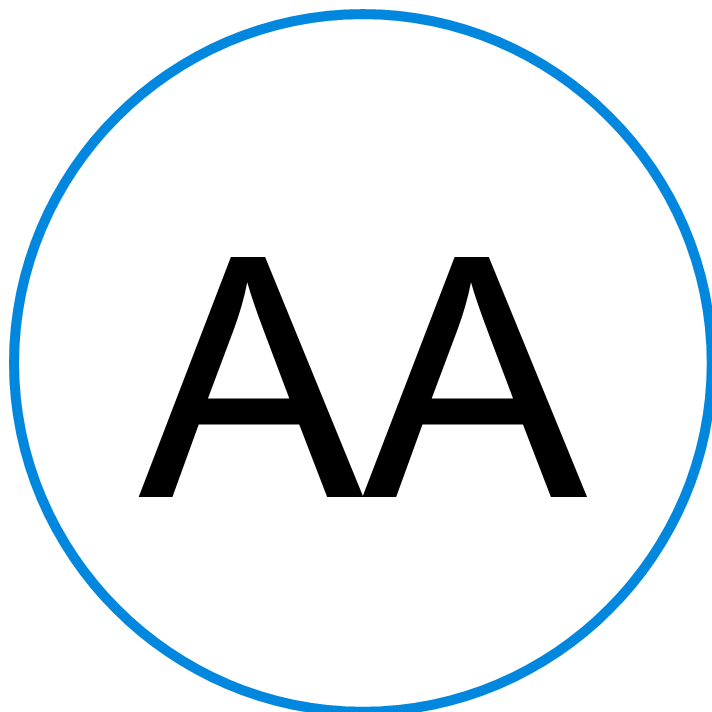 Amanda Anguiano      Bakersfield, CA 93308            (661) 808-0084            amandagrac04@gmail.com     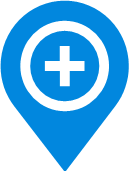 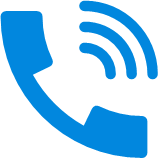 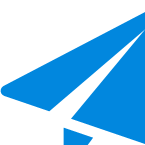 EducationProfessional SummarySkillsWork History